Name________________________________________________________________                      Five-Star HomeworkInstructions:  Choose any combination of activities below to earn 5 stars.  The learning opportunities below are grouped according to level of challenge.  More stars are awarded to the more challenging activities. It is okay to go above and beyond to earn more stars!Color in the stars of the chosen activities. Attach this cover sheet to the completed assignments. ***Due Date: Friday, November 17.  Please attach this page to the top of your homework.  *Have to*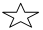 If you have not learned all 200 first grade sight words, practice your sight words each day.Read a non-fiction book to a parent. Write the main topic and 4 key details about your topic to teach others what you learned. Draw a picture to help explain the details. Thanksgiving is coming soon. What are you the most thankful for? Make a book or create a song to express your thanks. Be ready to share it with the class!Solve the following extended response word problem.Include pictures, numbers, and words for each solution. Find as many solutions as you can!14 students were playing on the playground. Some were climbing, some were sliding, and some were running. How many of each could there be?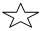 Use pennies or beans as counters. Use them to act out the following subtraction problems if necessary. Then write a related addition fact for each one.Example: 10-6=4, 4+6=1012-5=____7-3=____13-7=____8-4=____10-2=____11-5=____9-3=____*Have to*Practice blending the attached phonics words (sounding them out), grouping the words that rhyme together, and spelling these words at home. This week all of our words have a short vowel sound with the ck blend at the end of the word. To extend your thinking, try to think of more words to fit each pattern.Cuddle up with a parent and read three books this week. Discuss the key details of the books that you read. Add your books to your reading logs. I’m thinking about Nutrition and Thanksgiving. What would you put on a healthy plate? Eitherdraw or cut out pictures of what you would put on your plate. If you need help try this website- http://www.nourishinteractive.com/nutrition-education-printablesSolve the following word problem by drawing a picture and using a part-part-whole chart. *Kimora practiced singing for the holiday musical for 10 minutes. After taking a break, she practiced for some more minutes. The next day she told Mrs. White that she practiced singing for a total of 15 minutes. How many minutes did she practice singing after her break?